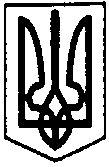 ПЕРВОЗВАНІВСЬКА СІЛЬСЬКА РАДАКІРОВОГРАДСЬКОГО РАЙОНУ КІРОВОГРАДСЬКОЇ ОБЛАСТІ СЕСІЯ ВОСЬМОГО СКЛИКАННЯПРОЕКТ РІШЕННЯвід «___» грудня 2018 року									№с. ПервозванівкаПро надання дозволу на розроблення проектуземлеустрою щодо встановлення межземельної ділянкиКеруючись п. 34 ч. 1 ст. 26 закону України «Про місцеве самоврядування в Україні», ст. 12, 122 Земельного кодексу України, та заслухавши заяву Скалевської Майї Григорівни від 04.12.2018 року, сесія сільської ради:ВИРІШИЛА:1.Надати дозвіл громадянці Скалевській Майї Григорівні на розроблення проектної документації із землеустрою щодо встановлення (відновлення) меж земельних ділянок в натурі (на місцевості) орієнтовною площею – 0,1200 га, в тому числі: 0,1200 га під одно - та двоповерховою житловою забудовою для будівництва та обслуговування житлового будинку, господарських будівель та споруд (присадибна ділянка), (код класифікації видів цільового призначення земель – 02.01), за рахунок земель житлової та громадської забудови, що перебувають у запасі за адресою с.Зоря вул. Івана Сірка, 45 Кіровоградського району, Кіровоградської області.2.Встановити, що остаточна площа вищевказаної земельної ділянки буде визначена після встановлення в натурі (на місцевості) меж земельної ділянки.3.Контроль за виконанням даного рішення покласти на постійну комісію сільської ради з питань земельних відносин, екології, містобудування та використання природних ресурсів.Сільський голова								П.МУДРАКПЕРВОЗВАНІВСЬКА СІЛЬСЬКА РАДАКІРОВОГРАДСЬКОГО РАЙОНУ КІРОВОГРАДСЬКОЇ ОБЛАСТІ СЕСІЯ ВОСЬМОГО СКЛИКАННЯПРОЕКТ РІШЕННЯвід «___» грудня 2018 року									№с. ПервозванівкаПро надання дозволу на розроблення проекту землеустрою щодо встановлення межземельної ділянкиКеруючись п. 34 ч. 1 ст. 26 закону України «Про місцеве самоврядування в Україні», ст. 12, 122 Земельного кодексу України, та заслухавши заяву Копієвського Віктора Валерійовича від 04.12.2018 року, сесія сільської ради:ВИРІШИЛА:1.Надати дозвіл громадянину Копієвському Віктору Валерійовичу на розроблення проектної документації із землеустрою щодо встановлення (відновлення) меж земельних ділянок в натурі (на місцевості) орієнтовною площею – 0,1200 га, в тому числі: 0,1200 га під одно - та двоповерховою житловою забудовою для будівництва та обслуговування житлового будинку, господарських будівель та споруд (присадибна ділянка), (код класифікації видів цільового призначення земель – 02.01), за рахунок земель житлової та громадської забудови, що перебувають у запасі за адресою с.Зоря вул. Яворницького, 42 Кіровоградського району, Кіровоградської області.2.Встановити, що остаточна площа вищевказаної земельної ділянки буде визначена після встановлення в натурі (на місцевості) меж земельної ділянки.3.Контроль за виконанням даного рішення покласти на постійну комісію сільської ради з питань земельних відносин, екології, містобудування та використання природних ресурсів.Сільський голова								П.МУДРАКПЕРВОЗВАНІВСЬКА СІЛЬСЬКА РАДАКІРОВОГРАДСЬКОГО РАЙОНУ КІРОВОГРАДСЬКОЇ ОБЛАСТІ СЕСІЯ ВОСЬМОГО СКЛИКАННЯПРОЕКТ РІШЕННЯвід «___» грудня 2018 року									№с. ПервозванівкаПро надання дозволу на розроблення проектуземлеустрою щодо встановлення межземельної ділянкиКеруючись п. 34 ч. 1 ст. 26 закону України «Про місцеве самоврядування в Україні», ст. 12, 122 Земельного кодексу України, та заслухавши заяву Копієвського Євгена Валерійовича від 04.12.2018 року, сесія сільської ради:ВИРІШИЛА:1.Надати дозвіл громадянину Копієвському Євгену Валерійовичу на розроблення проектної документації із землеустрою щодо встановлення (відновлення) меж земельних ділянок в натурі (на місцевості) орієнтовною площею – 0,2000 га, в тому числі: 0,2000 га під одно - та двоповерховою житловою забудовою для будівництва та обслуговування житлового будинку, господарських будівель та споруд (присадибна ділянка), (код класифікації видів цільового призначення земель – 02.01), за рахунок земель житлової та громадської забудови, що перебувають у запасі за адресою с. Зоря вул. Івана Сірка, 1-д Кіровоградського району, Кіровоградської області.2.Встановити, що остаточна площа вищевказаної земельної ділянки буде визначена після встановлення в натурі (на місцевості) меж земельної ділянки.3.Контроль за виконанням даного рішення покласти на постійну комісію сільської ради з питань земельних відносин, екології, містобудування та використання природних ресурсів.Сільський голова								П.МУДРАКПЕРВОЗВАНІВСЬКА СІЛЬСЬКА РАДАКІРОВОГРАДСЬКОГО РАЙОНУ КІРОВОГРАДСЬКОЇ ОБЛАСТІ СЕСІЯ ВОСЬМОГО СКЛИКАННЯПРОЕКТ РІШЕННЯвід «___» грудня 2018 року									№с. ПервозванівкаПро надання дозволу на розроблення проектуземлеустрою щодо встановлення межземельної ділянкиКеруючись п. 34 ч. 1 ст. 26 закону України «Про місцеве самоврядування в Україні», ст. 12, 122 Земельного кодексу України, та заслухавши заяву фермерського господарства «Фоменко Є.В» від 07.12.2018 року, сесія сільської ради:ВИРІШИЛА:1.Надати дозвіл СФГ «Фоменко Є.В.» на виготовлення проекту землеустрою щодо відведення земельної ділянки в оренду на 49 років орієнтовною площею – 2,5469 га, (код класифікації видів цільового призначення 01.01) для ведення товарного сільськогосподарського виробництва, із земель сільськогосподарського призначення комунальної власності Первозванівської сільської ради Кіровоградського району, Кіровоградської області .2.Встановити, що остаточна площа вищевказаної земельної ділянки буде визначена після встановлення в натурі (на місцевості) меж земельної ділянки.3.Контроль за виконанням даного рішення покласти на постійну комісію сільської ради з питань земельних відносин, екології, містобудування та використання природних ресурсів. Сільський голова								П.МУДРАК ПЕРВОЗВАНІВСЬКА СІЛЬСЬКА РАДАКІРОВОГРАДСЬКОГО РАЙОНУ КІРОВОГРАДСЬКОЇ ОБЛАСТІ__________ СЕСІЯ ВОСЬМОГО СКЛИКАННЯПРОЕКТ РІШЕННЯвід «___» грудня 2018 року									№с. Первозванівка«Про дозвіл на розробку проекту землеустроющодо відведення земельної ділянки у власність»Керуючись п. 34 ч.2 ст.26, Закону України «Про місцеве самоврядування в Україні» ст.12, 122 Земельного кодексу України, та заслухавши заяву гр. Коваль Олексія Яковича від 11.12.2018 року сесія сільської ради ВИРІШИЛА :1.Дати дозвіл гр. Коваль Олексію Яковичу на розроблення проекту землеустрою щодо відведення земельної ділянки у власність загальною площею до 2,0000 га у тому числі по угіддях: ріллі до 2,0000 га. для ведення особистого селянського господарства із земель сільськогосподарського призначення, (код класифікації видів цільового призначення земель – 01.03.), що перебувають у комунальній власності в запасі, на території Первозванівської сільської ради Кіровоградського району, Кіровоградської області .2.Встановити, що остаточна площа вищевказаної земельної ділянки буде визначена після встановлення в натурі (на місцевості) меж земельної ділянки.3.Контроль за виконанням даного рішення покласти на постійну комісію сільської ради з питань земельних відносин, екології, містобудування та використання природних ресурсів. Сільський  голова								П.МУДРАК ПЕРВОЗВАНІВСЬКА СІЛЬСЬКА РАДАКІРОВОГРАДСЬКОГО РАЙОНУ КІРОВОГРАДСЬКОЇ ОБЛАСТІ__________ СЕСІЯ ВОСЬМОГО СКЛИКАННЯПРОЕКТ РІШЕННЯвід «___» грудня 2018 року									№с. Первозванівка«Про дозвіл на розробку проекту землеустроющодо відведення земельної ділянки у власність»Керуючись п. 34 ч.2 ст.26, Закону України «Про місцеве самоврядування в Україні» ст.12, 122 Земельного кодексу України, та заслухавши заяву гр. Шевченко Сергія Сергійовича від 11.12.2018 року сесія сільської ради ВИРІШИЛА :1.Дати дозвіл гр. Шевченко Сергію Сергійовичу на розроблення проекту землеустрою щодо відведення земельної ділянки у власність загальною площею до 2,0000 га у тому числі по угіддях: ріллі до 2,0000 га. для ведення особистого селянського господарства із земель сільськогосподарського призначення, (код класифікації видів цільового призначення земель – 01.03.), що перебувають у комунальній власності в запасі, на території Первозванівської сільської ради Кіровоградського району, Кіровоградської області .2.Встановити, що остаточна площа вищевказаної земельної ділянки буде визначена після встановлення в натурі (на місцевості) меж земельної ділянки.3.Контроль за виконанням даного рішення покласти на постійну комісію сільської ради з питань земельних відносин, екології, містобудування та використання природних ресурсів. Сільський  голова								П.МУДРАК ПЕРВОЗВАНІВСЬКА СІЛЬСЬКА РАДАКІРОВОГРАДСЬКОГО РАЙОНУ КІРОВОГРАДСЬКОЇ ОБЛАСТІ__________ СЕСІЯ ВОСЬМОГО СКЛИКАННЯПРОЕКТ РІШЕННЯвід «___» грудня 2018 року									№с. Первозванівка«Про дозвіл на розробку проекту землеустроющодо відведення земельної ділянки у власність»Керуючись п. 34 ч.2 ст.26, Закону України «Про місцеве самоврядування в Україні» ст.12, 122 Земельного кодексу України, та заслухавши заяву гр. Красюк Віталія Володимировича від 11.12.2018 року сесія сільської ради ВИРІШИЛА :1.Дати дозвіл гр. Красюк Віталію Володимировичу  на розроблення проекту землеустрою щодо відведення земельної ділянки у власність загальною площею до 2,0000 га у тому числі по угіддях: ріллі до 2,0000 га. для ведення особистого селянського господарства із земель сільськогосподарського призначення, (код класифікації видів цільового призначення земель – 01.03.), що перебувають у комунальній власності в запасі, на території Первозванівської сільської ради Кіровоградського району, Кіровоградської області .2.Встановити, що остаточна площа вищевказаної земельної ділянки буде визначена після встановлення в натурі (на місцевості) меж земельної ділянки.3.Контроль за виконанням даного рішення покласти на постійну комісію сільської ради з питань земельних відносин, екології, містобудування та використання природних ресурсів. Сільський  голова								П.МУДРАК ПЕРВОЗВАНІВСЬКА СІЛЬСЬКА РАДАКІРОВОГРАДСЬКОГО РАЙОНУ КІРОВОГРАДСЬКОЇ ОБЛАСТІ__________ СЕСІЯ ВОСЬМОГО СКЛИКАННЯПРОЕКТ РІШЕННЯвід «___» грудня 2018 року									№с. Первозванівка«Про дозвіл на розробку проекту землеустроющодо відведення земельної ділянки у власність»Керуючись п. 34 ч.2 ст.26, Закону України «Про місцеве самоврядування в Україні» ст.12, 122 Земельного кодексу України, та заслухавши заяву гр. Макаренко Миколи Анатолійовича  від 11.12.2018 року сесія сільської ради ВИРІШИЛА :1.Дати дозвіл гр. Макаренко Миколі Анатолійовичу  на розроблення проекту землеустрою щодо відведення земельної ділянки у власність загальною площею до 2,0000 га у тому числі по угіддях: ріллі до 2,0000 га. для ведення особистого селянського господарства із земель сільськогосподарського призначення, (код класифікації видів цільового призначення земель – 01.03.), що перебувають у комунальній власності в запасі, на території Первозванівської сільської ради Кіровоградського району, Кіровоградської області .2.Встановити, що остаточна площа вищевказаної земельної ділянки буде визначена після встановлення в натурі (на місцевості) меж земельної ділянки.3.Контроль за виконанням даного рішення покласти на постійну комісію сільської ради з питань земельних відносин, екології, містобудування та використання природних ресурсів. Сільський  голова								П.МУДРАК 